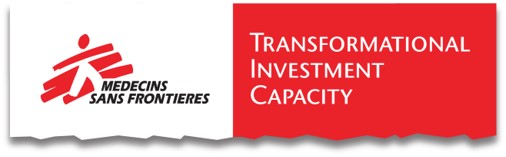 Transformational Investment Capacity (TIC)Business Case and Project PlanPlease submit the completed form to TIC@msf.org.For further information, visit: msf-transformation.org or the TIC SharePoint site.Top of FormNAME OF PROJECTTable of Contents1.	Problem Statement (Why?)	32.	Proposal Description: Idea or Solution (What?)	33.	Benefits	44.	Alignment with Strategic Objectives	45.	Project Timeline, Milestones and Decision Gates (When?)	46.	Project Team and Additional Resources	57.	Project Governance / Steering Committee	58.	Key Stakeholders	59.	Diversity, Equity, and Inclusion Considerations	610.	Environmental Sustainability Considerations	611.	Considerations in Scaling and Transition to Business-as-Usual Activities	612.	Financial Budget	613.	Assumptions and Dependencies	714.	Monitoring and Evaluation	715.	Project Risk Analysis	716.	Change Management and Communications Plan	7Problem Statement (Why?)Problem StatementClearly articulate the need, challenge, issue to be addressed and its impact on the organization and its social mission.Proposal Description: Idea or Solution (What?)ObjectivesState the objectives of the idea / project or solution. Consider SMART Objectives – Specific, Measurable, Assignable, Realistic and Time-related.In-Scope DeliverablesOutline what the project will accomplish, deliver, or produce (the project outputs). Include a detailed description of the idea or solution / prototype and assumptions if appropriate.Out-Of-Scope DeliverablesOutline what the project will not accomplish, deliver, or produce.BenefitsDescribe the impact of project success and how it benefits our social mission (direct or indirect impact).  What does success look like if this idea is scaled across MSF?  E.g., how will this solution improve lives saved/improved, shorter response time, more efficient service, cost savings, etc.?  What are the tangible benefits to MSF patients, programs/operations, staff? Alignment with Strategic ObjectivesExplain how the proposal aligns with MSF OD/Section strategic objectives and/or priorities, MSF We Want to Be, etc.Project Timeline, Milestones and Decision Gates (When?)Include detailed phasing, key milestones / deliverables timings, decision gates.  Define the execution plan and timing for reporting stages (minimum 6-month intervals).  Templates available:  Gantt Chart (high level)Project Team and Additional ResourcesList project team, their roles, and responsibilities and % of time dedicated to the project. A RACI Template is available here.  Specifically identify the Project Manager’s name, skills, experience, and commitment.  Note additional internal MSF and external vendors and partners, and if they are secured /committed to the project.Project Governance / Steering CommitteePresent Steering Committee and Governance - member names and roles / functions.Key StakeholdersList stakeholders who are impacted or can impact the project - both internal and external to MSF. Diversity, Equity, and Inclusion ConsiderationsHow does the project team reflect and harness MSF’s diversity? How will the project address barriers to meaningful inclusion and participation by equity-seeking groups? For more information, please refer to our User Guide, Chapter 7:  Embedding a DEI Lens for TIC Proposals and ProjectsEnvironmental Sustainability Considerations                             Describe potential effects your project may have on the environment.  What measures have been integrated to mitigate negative effects/enhance the environmental sustainability and be aligned with MSF’s Environmental Pact? For more information, please refer to our User Guide, Chapter 1: How to Apply - Environmental Considerations. Considerations in Scaling and Transition to Business-as-Usual ActivitiesWhich activities are in place to ensure successful scale across MSF? How is transition to business as usual addressed?  Who will govern/fund the activities after the TIC project/development phase? How are partnerships, intellectual property, contracts, etc. considered?Financial BudgetDefine what the investment funds will be used for (budget, expected expenses for example equipment costs, staffing, consulting), as well as timings of costs, linked with project milestones (minimum 6-month intervals). Identify the cost of scaling including potential post TIC budget requirements (operational cost of the project outputs) as required, and note currency us	ed (Euros, USD, etc.).Include overall budget/ high level description in the text.  Please include details in the Appendix. Budget template available. Budget to be approved by the sponsoring entity’s FinDir.Assumptions and DependenciesDefine assumptions, sequencing on dependencies, and note dependencies/linkages with other projects/departments/teams (TIC, MSF, externally).Monitoring and Evaluation                                                                 How will you quantitatively and qualitatively measure impact? What is the output/outcome/impact metrics and key performance indicators? Please include details in appendix, excel template available. For more information, please refer to our User Guide, Chapter 5: Defining TIC Project Metrics and Templates. A draft metrics framework is mandatory for large-very large TIC projects (to be revised throughout the project life cycle and handed over to entity/entities taken over the operational management).   Project Risk Analysis Risk Assessment - List potential risks associated with the project (internal, external; technical, political), as well as how risks will be monitored and mitigated.Change Management and Communications PlanHighlight what changes the project might introduce (e.g., new staff roles, change in processes), what people/groups it may affect, and the activities to help manage change for successful new product / process /technology adoption.  Have you submitted your proposal to another MSF entity and did not obtain approval/funding? If yes, add details. Appendix 1: Additional Information (if required)TIC Idea Title: TIC Idea Title: TIC Idea Title: TIC Idea Title: TIC Idea Title: Date: Date: Submitter Name: Submitter Name: MSF Affiliation:  Contact: Contact: Contact: Email: Email: Budget requested (Euros):  Budget requested (Euros):  Budget requested (Euros):  Budget requested (Euros):  Project Length (months/years):  Project Category:  HR/L&D   Operations Improvement/Technology   Medical R&D   Efficiency   Other (describe)Project Category:  HR/L&D   Operations Improvement/Technology   Medical R&D   Efficiency   Other (describe)Project Category:  HR/L&D   Operations Improvement/Technology   Medical R&D   Efficiency   Other (describe)Project Category:  HR/L&D   Operations Improvement/Technology   Medical R&D   Efficiency   Other (describe)Project Category:  HR/L&D   Operations Improvement/Technology   Medical R&D   Efficiency   Other (describe)Project Type: Incubator (< €250,000) Large-Scale (€250,000 – €2.5M) Very-Large-Scale (€2.5M+)      Incubator (< €250,000) Large-Scale (€250,000 – €2.5M) Very-Large-Scale (€2.5M+)      Incubator (< €250,000) Large-Scale (€250,000 – €2.5M) Very-Large-Scale (€2.5M+)      Incubator (< €250,000) Large-Scale (€250,000 – €2.5M) Very-Large-Scale (€2.5M+)     Incubator:Sponsoring section: Sponsoring section: Sponsoring section: Sponsor Name:  Large- / Very-Large-Scale:      Sponsoring OD: Sponsor Name: Sponsoring OD: Sponsor Name: Sponsoring OD: Sponsor Name: Supporting OD #1: Supporting OD #2: Link to the 2-minute video: insert here Link to the 2-minute video: insert here Link to the 2-minute video: insert here Link to the 2-minute video: insert here Link to the 2-minute video: insert here NOTE: Recommended length of Business Case is 15 pages. Proposals over 25 pages are not accepted (supporting information can be included as annexes or appendixes). Examples are available through the TIC website.NOTE 2: Guidance on project management approaches (Agile and Waterfall) are available in the TIC User Guide.Note 3 The Project Management Office of the sponsoring OD are required to review the proposal prior to submission. NOTE: Recommended length of Business Case is 15 pages. Proposals over 25 pages are not accepted (supporting information can be included as annexes or appendixes). Examples are available through the TIC website.NOTE 2: Guidance on project management approaches (Agile and Waterfall) are available in the TIC User Guide.Note 3 The Project Management Office of the sponsoring OD are required to review the proposal prior to submission. NOTE: Recommended length of Business Case is 15 pages. Proposals over 25 pages are not accepted (supporting information can be included as annexes or appendixes). Examples are available through the TIC website.NOTE 2: Guidance on project management approaches (Agile and Waterfall) are available in the TIC User Guide.Note 3 The Project Management Office of the sponsoring OD are required to review the proposal prior to submission. NOTE: Recommended length of Business Case is 15 pages. Proposals over 25 pages are not accepted (supporting information can be included as annexes or appendixes). Examples are available through the TIC website.NOTE 2: Guidance on project management approaches (Agile and Waterfall) are available in the TIC User Guide.Note 3 The Project Management Office of the sponsoring OD are required to review the proposal prior to submission. NOTE: Recommended length of Business Case is 15 pages. Proposals over 25 pages are not accepted (supporting information can be included as annexes or appendixes). Examples are available through the TIC website.NOTE 2: Guidance on project management approaches (Agile and Waterfall) are available in the TIC User Guide.Note 3 The Project Management Office of the sponsoring OD are required to review the proposal prior to submission. Phase / ActivitiesKey DeliverablesTimingPhase 1:Develop Project CharterSigned Project CharterQ4’22Phase 2:Stakeholder Name/GroupRoleRelevance/Connection to ProjectKey RisksRisk Probability (H, M, L)RiskImpact(H, M, L)Risk MitigationStakeholder GroupPotential Impact Plan for Engagement/CommunicationsCommunications Timing/Frequency 